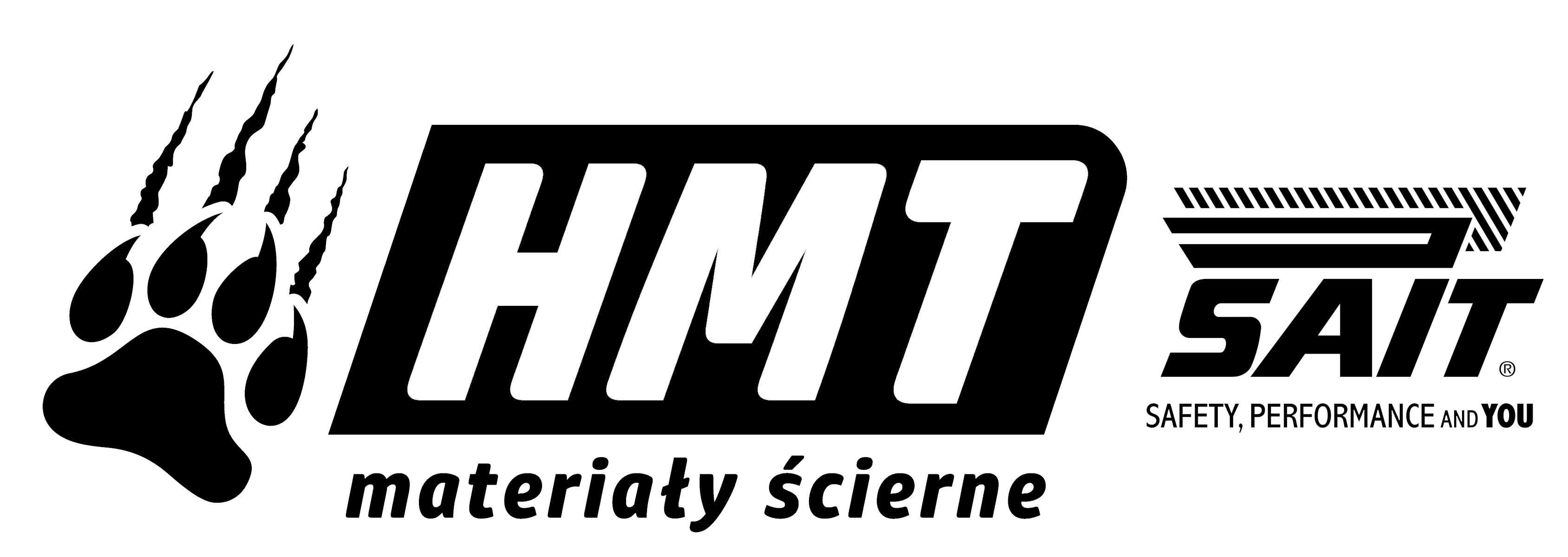 ..................., dn............. 20.... r. FORMULARZ REKLAMACYJNY KLIENTA: Imię i Nazwisko:  ....................................................................................................................................... Nazwa Firmy ……………………………………………………………………………………………..NIP firmy: ………………………………………………………………………………………………..Adres: .................................................................................................................................................................................................................................................................................................................……………….tel.  ..............................................................................................................................................................PRZEDMIOT REKLAMACJI: Data nabycia towaru  ..................................................................................................................................Nazwa towaru  ............................................................................................................................................ Ilość reklamowanego towaru …………………………………………………………………………….Nr paragonu/faktury  .................................................................................................................................. ZGŁOSZENIE REKLAMACJI (opis wad i okoliczności ich powstania): ...................................................................................................................................................................................................................................................................................................................................................................................................................................................................................................................................................................................................................................................................................................................................................................................................................................................................................................................................................................................................................................................................................................................................................................................................
Kiedy wady zostały stwierdzone  ............................................................................................................... ...............................................................................................................................................................................................................................................................................................................................................................................................................................................................................................................W celu rozpatrzenia reklamacji niezbędne jest dostarczenie reklamowanego towaru do siedziby firmy - HMT Materiały ścierne, 11-700 Mrągowo, ul. Przemysłowa 8
W przypadku uznania zasadności reklamacji koszty przesyłki zostaną zwrócone............................................................ (czytelny podpis reklamującego) 